Администрациягородского поселения Суходол  муниципального района СергиевскийПОСТАНОВЛЕНИЕ« _____»         2022г.№ ____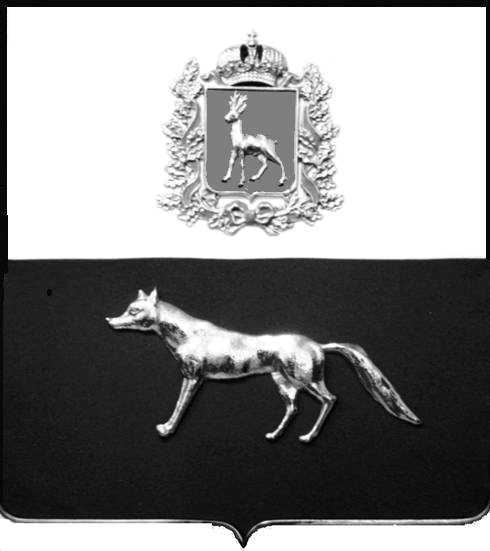 Об утверждении муниципальной программы городского поселения Суходол муниципального района Сергиевский Самарской области «Формировании комфортной городской  среды на 2023-2024 годы»	ПРОЕКТВ соответствии с Бюджетным кодексом Российской, Федеральным законом Российской Федерации от 6 октября 2003 года №131-ФЗ «Об общих принципах организации местного самоуправления в Российской Федерации», в целях совершенствования системы комплексного благоустройства населенных пунктов поселения и качества жизни населения, администрация городского поселения Суходол муниципального района Сергиевский,ПОСТАНОВЛЯЕТ:Утвердить муниципальную программу городского поселения Суходол муниципального района Сергиевский Самарской области «Формировании комфортной городской  среды на 2023-2024 годы» (Приложение № 1).2. Опубликовать настоящее Постановление в газете «Сергиевский вестник».3. Настоящее постановление вступает в силу со дня его официального опубликования.4. Контроль за выполнением настоящего Постановления оставляю за собой.Глава городского поселения Суходол муниципального района Сергиевский					И.О.Беседин.8(84655) 22768 